Нетрадиционная техника аппликации (Посыпание манной крупы на проклеянную основу)Манная крупа напоминает по своей структуре песок, но работать с ней проще, т.к. она легче по весу,  окрашивание не занимает много времени, крупа быстро сохнет и в изделии имеет более яркий вид. Выполнение аппликации из манки доступно для детей  даже младшего  школьного возраста.Работа в технике посыпания манной крупой при выполнении аппликации развивает и укрепляет мелкую моторику рук.У детей появляется художественно-эстетический вкус, терпение, старание.  «Мухомор»Этот гриб в лесу растет                                  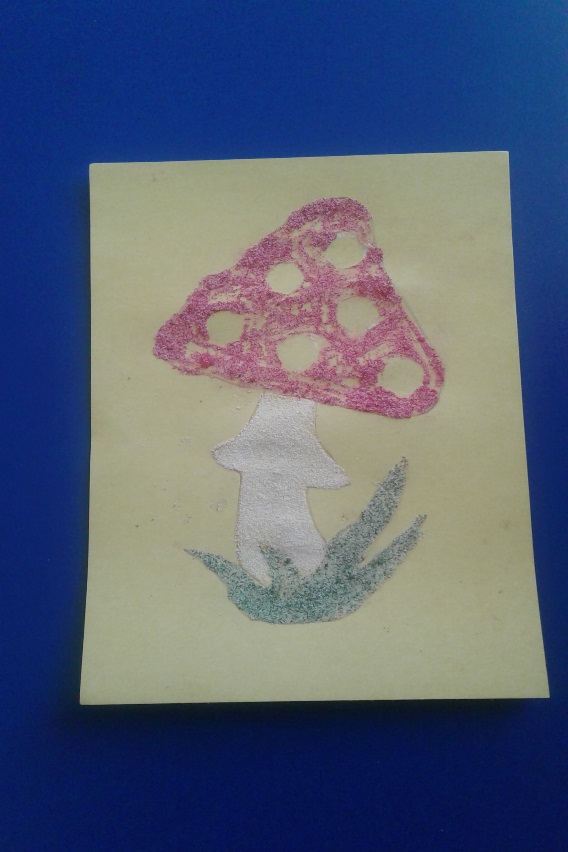 Не клади его ты в рот! Он совсем не сладкийКрапинки на шляпке               Красный, словно помидорНесъедобный мухомор!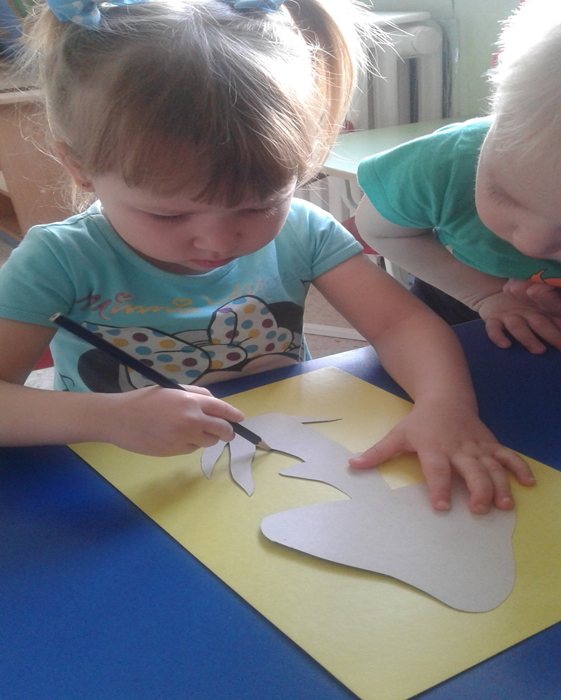 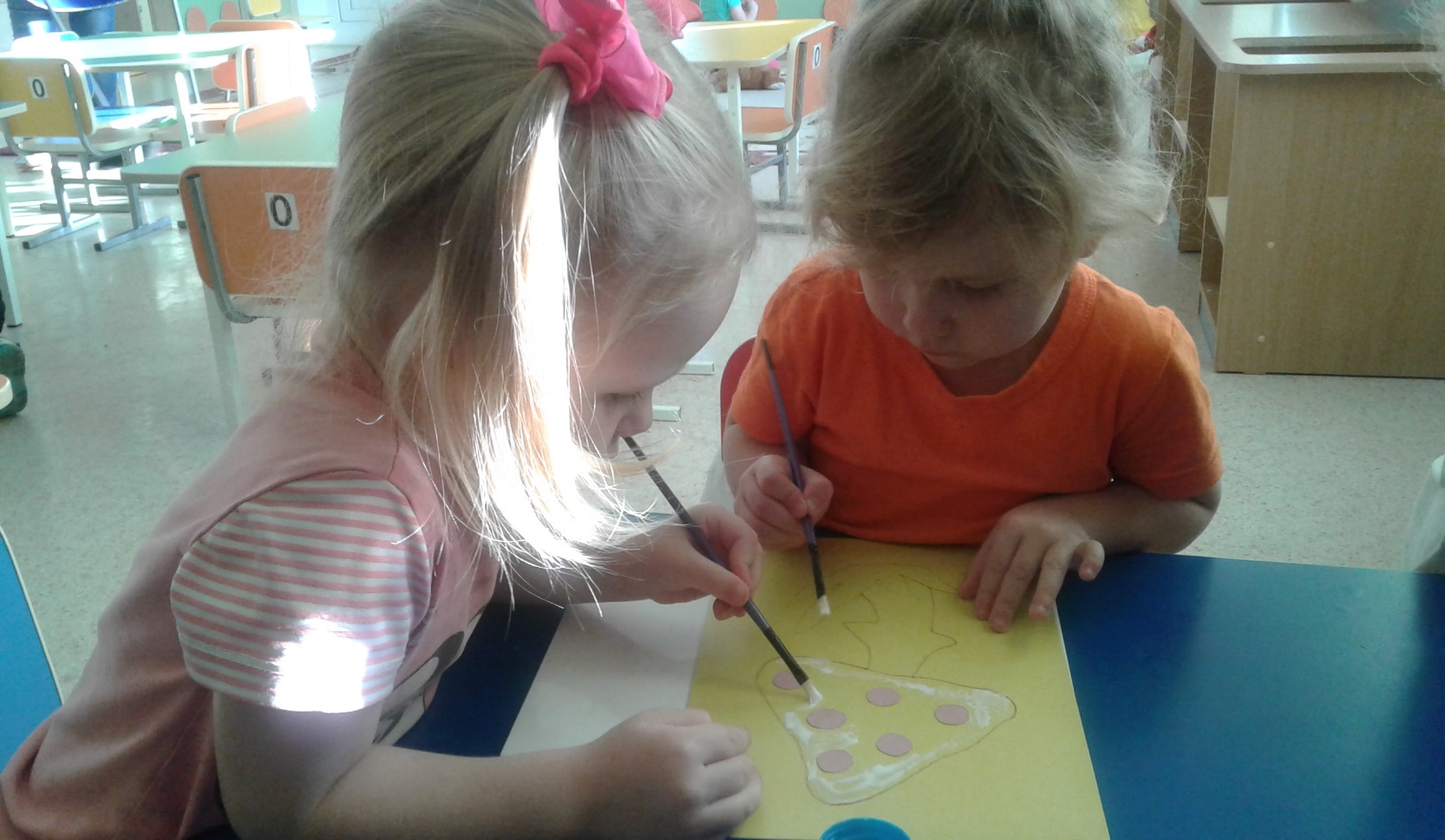 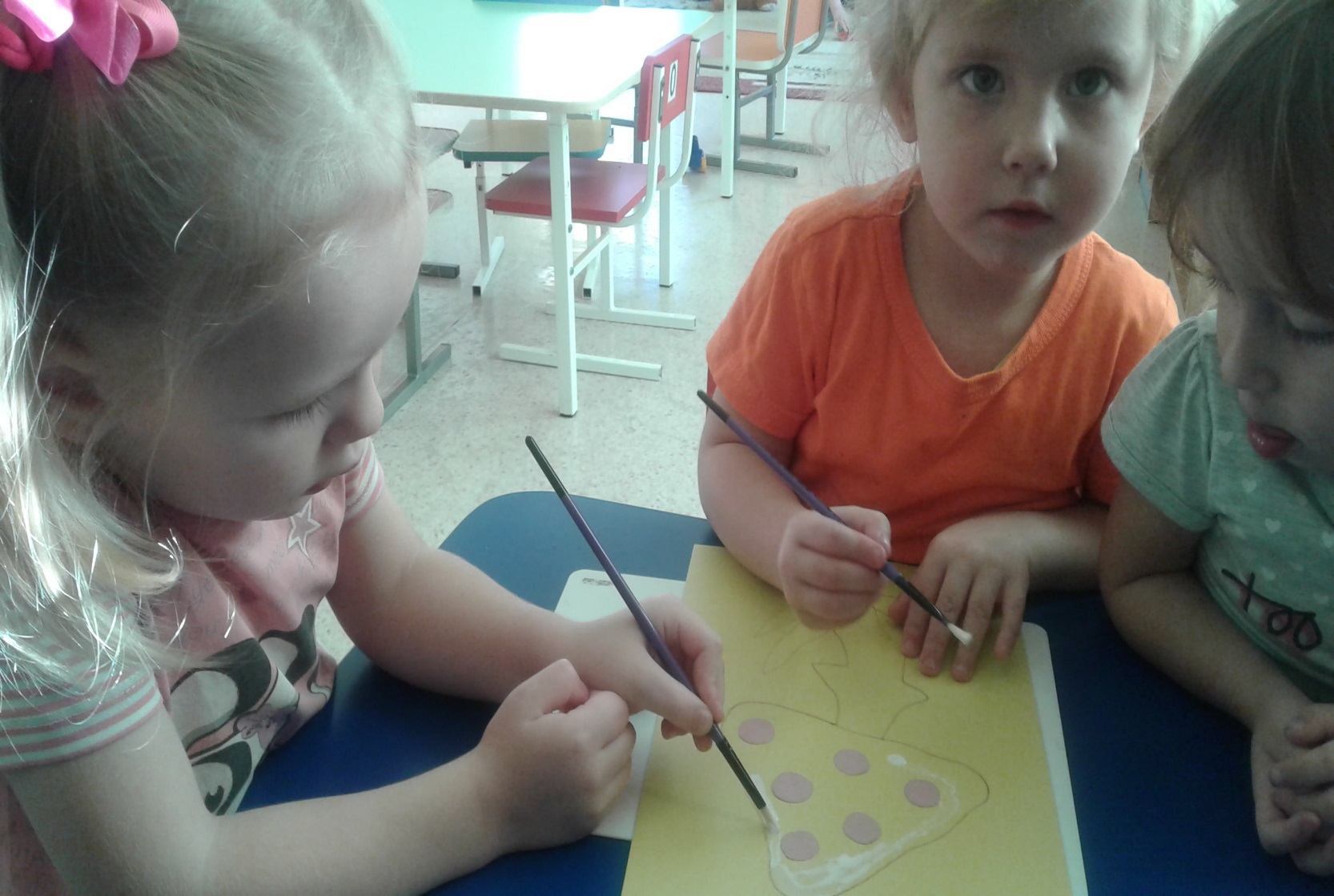 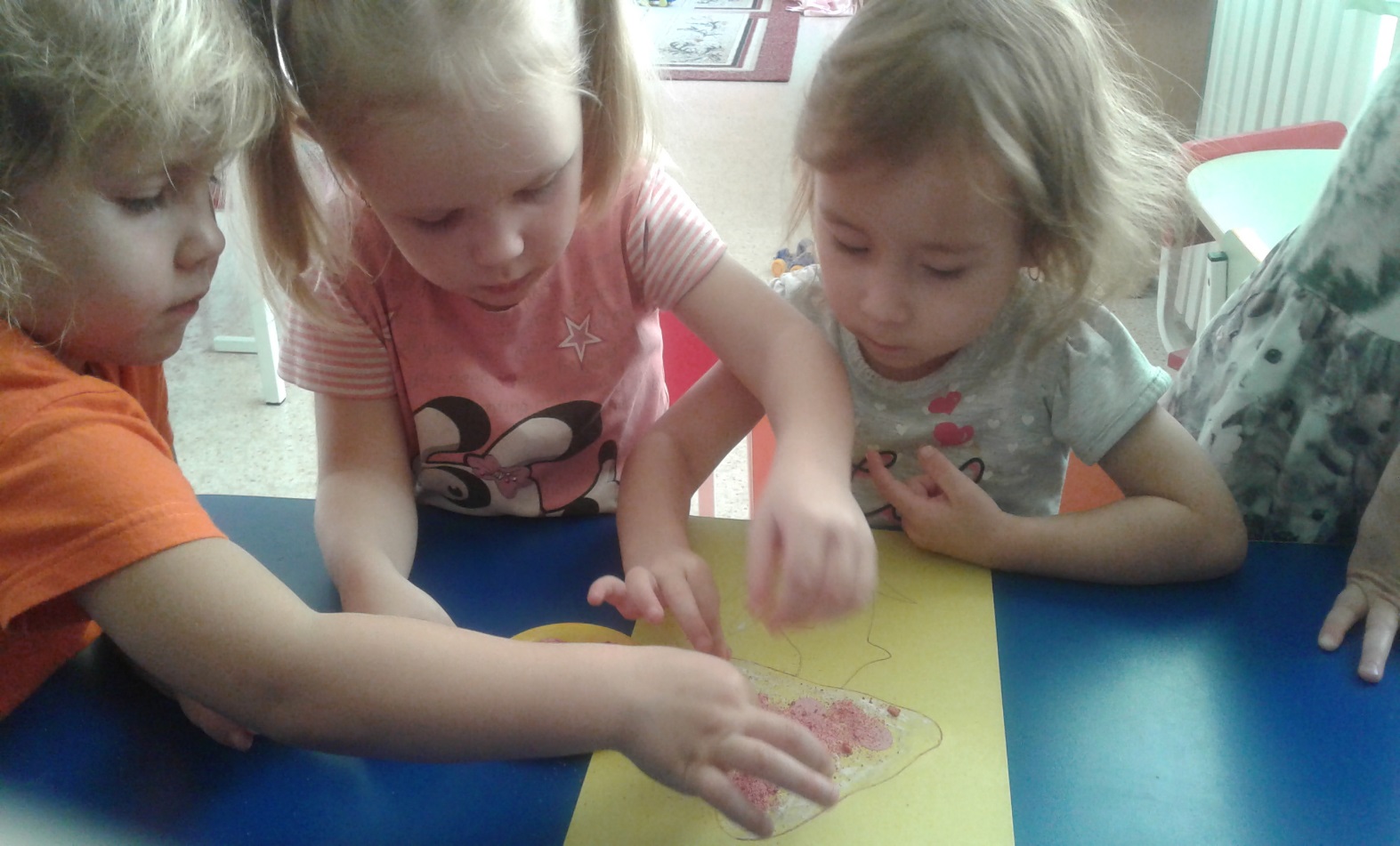 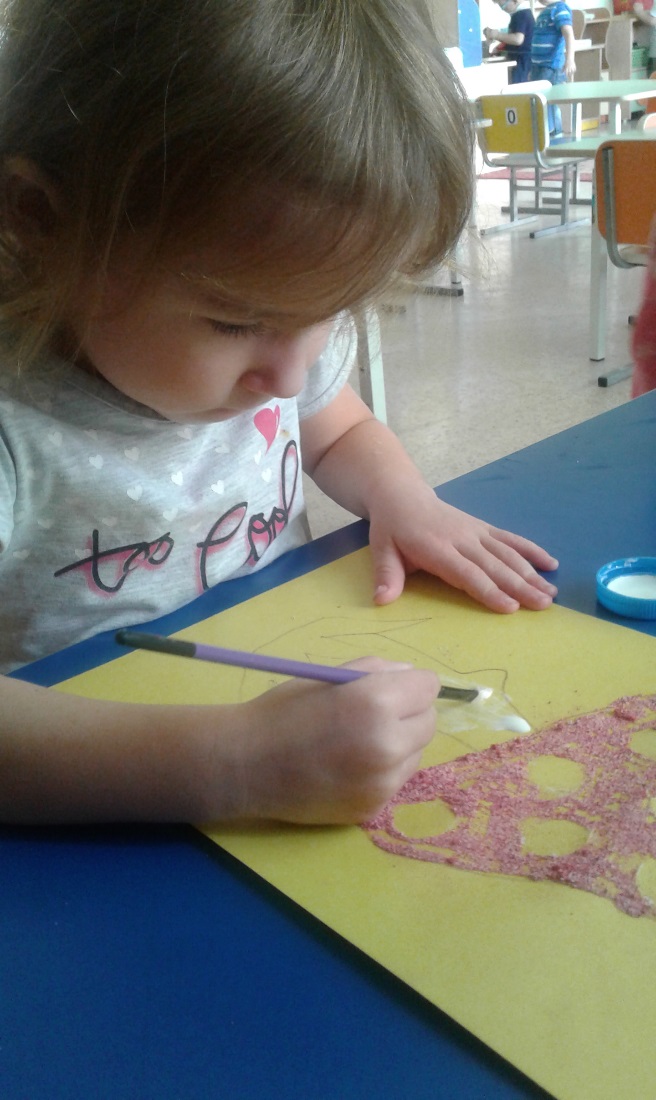 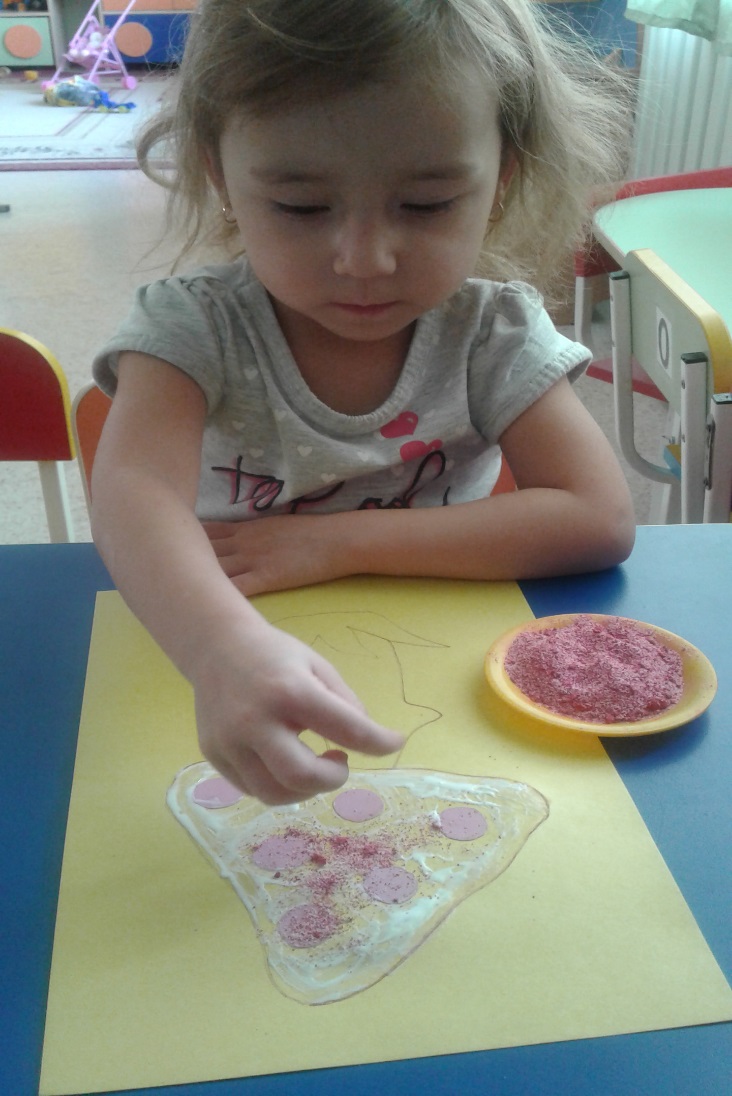 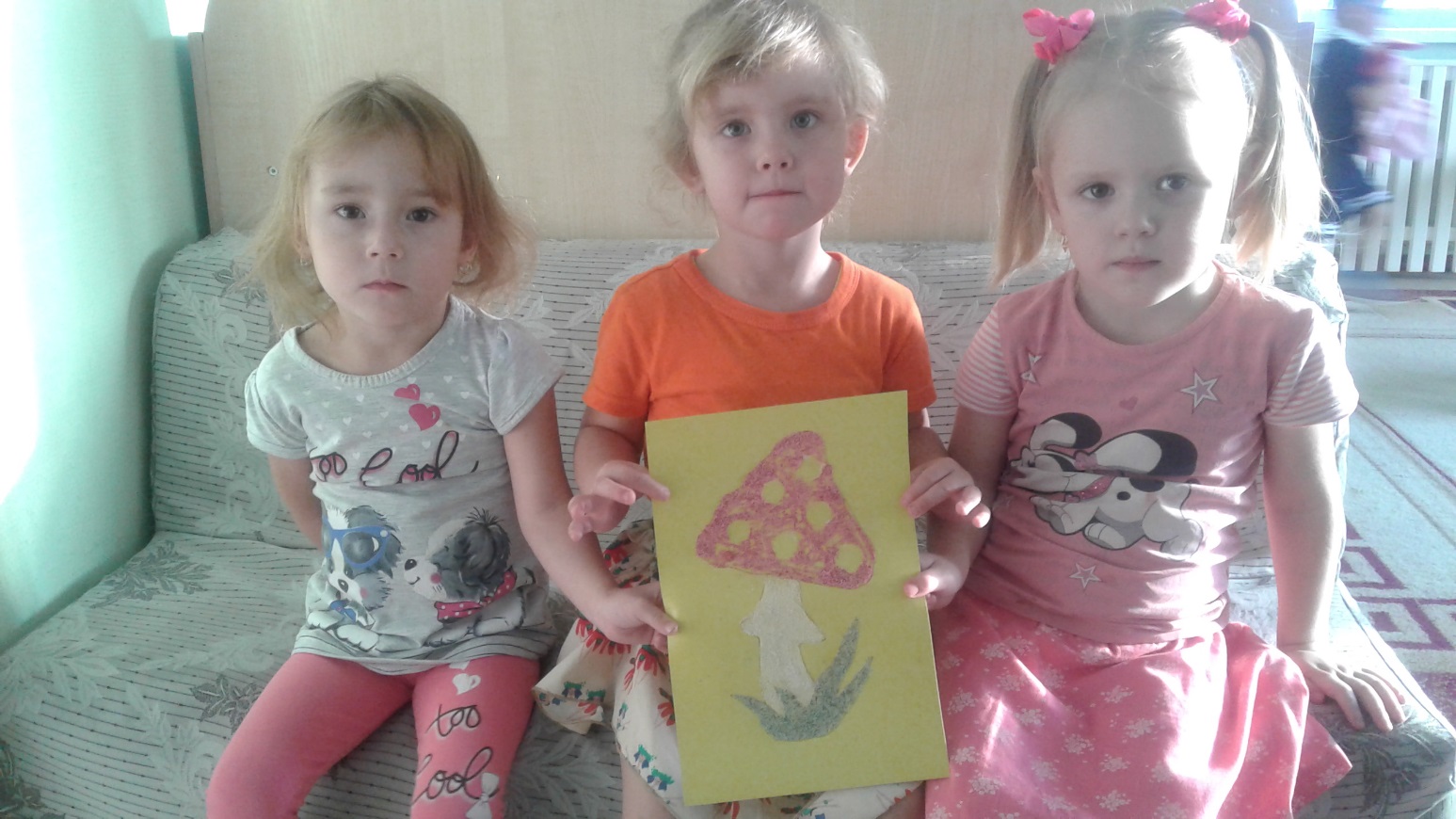 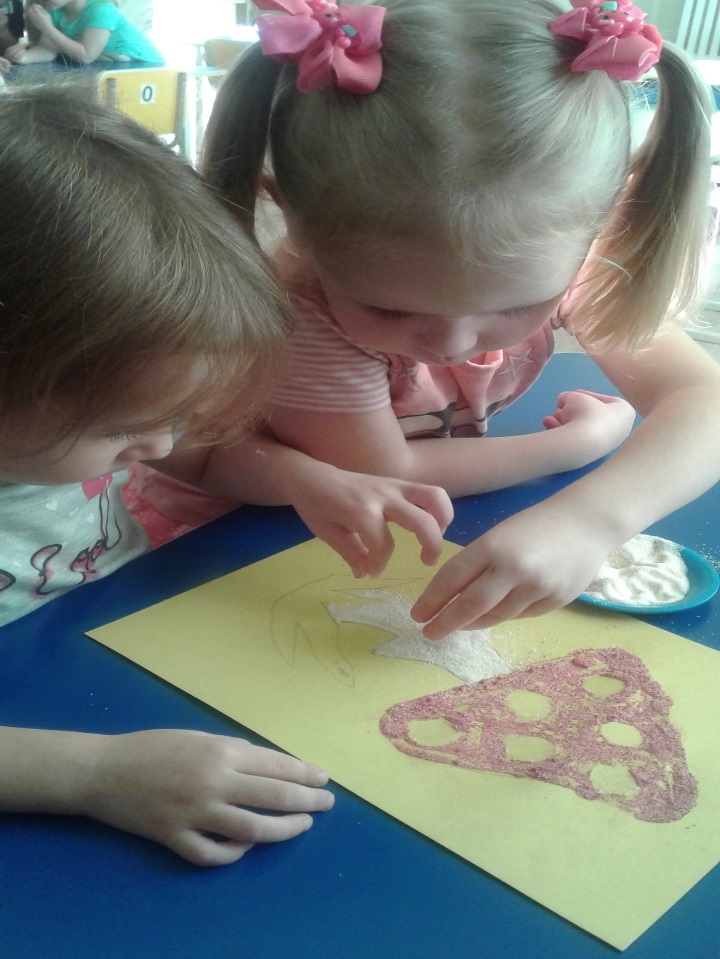 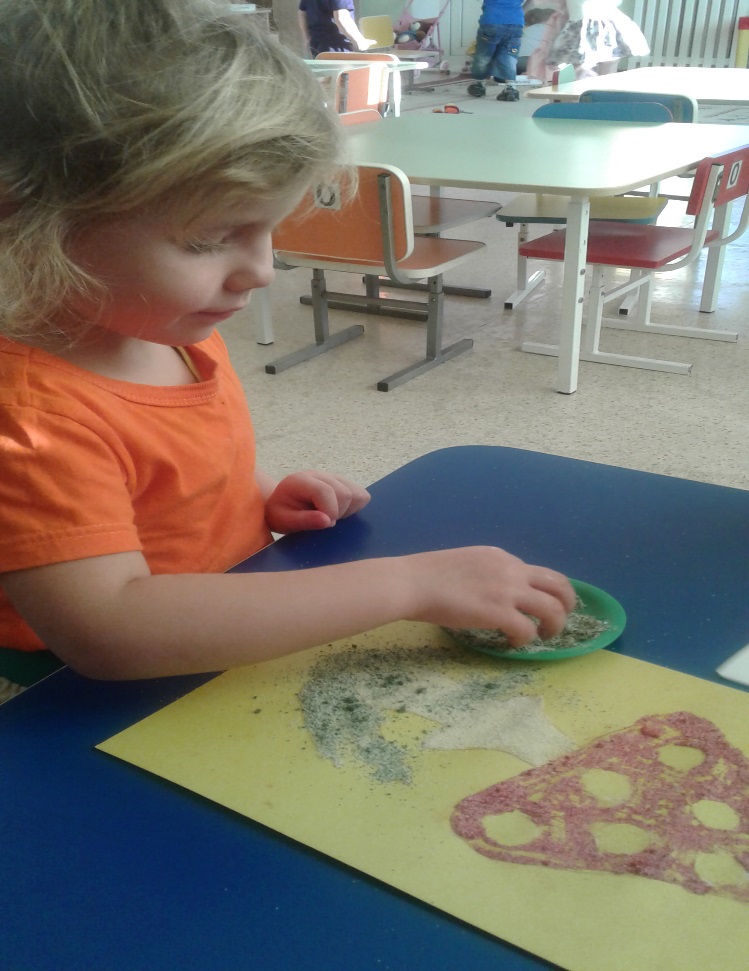 